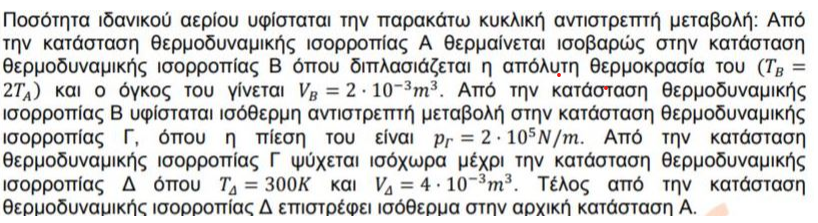 Α.Υπολογίστε την πίεση του αερίου στην κατάσταση Β.Β. Υπολογίστε τον όγκο του αερίου στην κατάσταση Α.Γ. Υπολογίστε την πίεση του αερίου στην κατάσταση Δ.Δ. Σχεδιάστε σε διάγραμμα πίεσης- όγκου (p-V) με βαθμονομημένους άξονες την κυκλική μεταβολή.